Rückgabe ausschließlich				Stand: 30.01.2017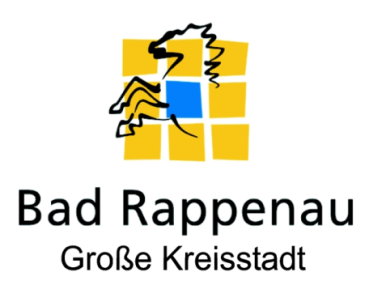 an die Kindertagesstätte / den Hort(nicht an das Rathaus)Stand: 30.01.2017Tätigkeitsnachweis/BeschäftigungsnachweisDer Nachweis ist spätestens 1 Monat vor dem „Platz-Vergabe/Zusage-Datum“ bei der Kita einzureichen.Entscheidend für die Platzvergabe in den städtischen/kirchlichen Tageseinrichtungen für Kinder im Stadtgebiet Bad Rappenau.Angaben zum Kind:Nachname: 											Vorname:											Geburtsdatum:											Angaben zum Erziehungsberechtigten:Nachname: 											Vorname:											Geburtsdatum:											Adresse:											Bescheinigung des Arbeitsgebers:Beschäftigung seit / voraussichtlich ab:	 									Anzahl Wochenstunden:											Bescheinigung der Agentur für Arbeit / des Jobcenters:Arbeitssuchend seit: 												Bescheinigung Bildungseinrichtung / AusbildungsstätteTeilnahme seit / voraussichtlich ab:								Art der Maßnahme:										(Sprachkurs, Integrationskurs, Schulausbildung, Berufsausbildung, Studium)Umfang:						□ Vollzeit   □ Teilzeit mit 	 WochenstundenBescheinigung Selbständige:Selbständigkeit seit / voraussichtlich ab:	 								Anzahl Wochenstunden:											Ort, Datum						Stempel, Unterschrift (Arbeitgeber, Jobcenter,Ausbildungsstätte, Schule, Selbständige)Von der Kita-Leitung auszufüllen:Rückgabe der Erklärung am:								_____________Rückgabe der Erklärung erfolgt fristgerecht						□ ja	□ neinDatum							Unterschrift Kita-Leitung